29.10.2021                                                                                          №12ПИНЧУГСКИЙ СЕЛЬСКИЙ СОВЕТ ДЕПУТАТОВБОГУЧАНСКОГО РАЙОНАКРАСНОЯРСКОГО КРАЯРЕШЕНИЕ«29» октября  2021г                   п. Пинчуга                                    № 13Об утверждении порядка выдвижения, внесения,обсуждения, рассмотрения инициативных проектов,а также проведения конкурсного отбора в муниципальном образовании Пинчугский сельсоветВ соответствии со статьями 26, 56 Федерального закона от 6 октября 2003 года № 131-ФЗ «Об общих принципах организации местного самоуправления в Российской Федерации», статьями Устава Пинчугского сельсовета, Пинчугский сельский совет депутатов РЕШИЛ:1. Утвердить прилагаемый порядок выдвижения, внесения, обсуждения, рассмотрения инициативных проектов, а также проведения их конкурсного отбора в муниципальном образовании Пинчугский сельсовет (прилагается).2. Решение вступает в силу со дня подписания и подлежит опубликованию в газете «Пинчугский вестник» и на сайте администрации Пинчугский сельсовет.Председатель Пинчугского сельского Совета депутатов                                                                          С.В. СавонинГлава Пинчугского сельсовета                                                    А.В.ЛогиновПОРЯДОКВЫДВИЖЕНИЯ, ВНЕСЕНИЯ, ОБСУЖДЕНИЯ, РАССМОТРЕНИЯ ИНИЦИАТИВНЫХ ПРОЕКТОВ, А ТАКЖЕ ПРОВЕДЕНИЯ ИХ КОНКУРСНОГО ОТБОРА В МУНИЦИПАЛЬНОМ ОБРАЗОВАНИИПИНЧУГСКИЙ СЕЛЬСОВЕТГлава 1. Общие положения1. Настоящий Порядок регулирует процедуру выдвижения инициативных проектов по реализации мероприятий, имеющих приоритетное значение для жителей муниципального образования Пинчугский сельсовет (далее –муниципальное образование) или его части, по решению вопросов местного значения или иных вопросов, право решения которых предоставлено органам местного самоуправления муниципального образования (далее – инициативные проекты), их внесения в администрацию Пинчугского сельсовета (далее – Администрация), случаи и формы обсуждения инициативных проектов, процедуру их рассмотрения и проведения их конкурсного отбора в муниципальном образовании.2. Инициативные проекты могут реализовываться на всей территории муниципального образования или на части территории муниципального образования, порядок определения которой устанавливается нормативным правовым актом Пинчугского сельского Совета депутатов (далее  - Совет депутатов)3. В отношении инициативных проектов, выдвигаемых для получения финансовой поддержки за счет межбюджетных трансфертов из областного бюджета, требования, предусмотренные пунктами 14–18, 36, 38–43, а также главой 7 настоящего Порядка, не применяются.Глава 2. Выдвижение инициативного проекта4. С инициативой о выдвижении инициативного проекта вправе выступить:1) инициативная группа численностью не менее 10 граждан, достигших шестнадцатилетнего возраста и проживающих на территории муниципального образования (далее – инициативная группа граждан);2) органы территориального общественного самоуправления;3) староста сельского населенного пункта;4) общественная палата муниципального образования) (далее – общественная палата);5) общественные объединения или их структурные подразделения, осуществляющие деятельность на территории муниципального образования;6) юридические лица и (или) индивидуальные предприниматели, осуществляющие деятельность на территории муниципального образования.5. Инициатива выдвижения инициативного проекта оформляется в форме письменного документа, содержащего сведения о выдвигаемом инициативном проекте, предусмотренные главой 3 настоящего Порядка, с учетом требований, предусмотренных пунктами 6–12 настоящего Порядка.6. В случае выдвижения инициативного проекта инициативной группой граждан письменный документ, предусмотренный пунктом 5 настоящего Порядка, собственноручно подписывается каждым членом инициативной группы с указанием следующих сведений о нем: фамилия, имя, отчество (последнее – при наличии), дата рождения, адрес места жительства.7. В случае выдвижения инициативного проекта органом территориального общественного самоуправления письменный документ, предусмотренный пунктом 5 настоящего Порядка, подписывается в соответствии с уставом территориального общественного самоуправления органом (руководителем органа) территориального общественного самоуправления с проставлением печати территориального общественного самоуправления (при наличии).8. В случае выдвижения инициативного проекта старостой сельского населенного пункта письменный документ, предусмотренный пунктом 5 настоящего Порядка, собственноручно подписывается старостой сельского населенного пункта.9. В случае выдвижения инициативного проекта общественной палатой письменный документ, предусмотренный пунктом 5 настоящего Порядка, в соответствии с положением об общественной палате подписывается руководящим исполнительными органом общественной палаты.10. В случае выдвижения инициативного проекта общественным объединением или его структурным подразделением, осуществляющими деятельность на территории муниципального образования, письменный документ, предусмотренный пунктом 5 настоящего Порядка, должен содержать полное наименование общественного объединения или его структурного подразделенияи должен быть подписан в соответствии с уставом общественного объединения руководителем постоянно действующего руководящего органаобщественного объединения или его структурного подразделения с проставлением печати общественного объединения или его структурного подразделения (при наличии).Общественное объединение, в отношении которого осуществлена государственная регистрация, выдвигающее инициативный проект, к письменному документу, предусмотренному пунктом 5 настоящего Порядка, прикладывает копию свидетельства о государственной регистрации соответствующего общественного объединения. Структурное подразделение общественного объединения, в отношении которого осуществлена государственная регистрация и выдвигающее инициативный проект, прикладывает также копию свидетельства о своей государственной регистрации. Общественное объединение, в отношении которого не осуществлена государственная регистрация, или его структурное подразделение, выдвигающие инициативный проект, к письменному документу, предусмотренному пунктом 5 настоящего Порядка, прикладывают копию своего устава, заверенную руководителем постоянно действующего руководящего органа общественного объединения или его структурного подразделения.11. В случае выдвижения инициативного проекта юридическим лицом, осуществляющим деятельность на территории муниципального образования (за исключением лиц, предусмотренных подпунктами 2, 4, 5 пункта 4 настоящего Порядка), письменный документ, предусмотренный пунктом 5 настоящего Порядка, должен содержать полное наименование юридического лица, его индивидуальный номер налогоплательщика и должен быть подписан в соответствии с учредительными документами юридического лица органом (руководителем органа) юридического лица с проставлением печати юридического лица (при наличии).12. В случае выдвижения инициативного проекта индивидуальным предпринимателем, осуществляющим деятельность на территории муниципального образования, письменный документ, предусмотренный пунктом 5 настоящего Порядка, должен содержать фамилию, имя, отчество (последнее – при наличии), индивидуальный номер налогоплательщика соответствующего индивидуального предпринимателя и должен быть собственноручно им подписан.13. Инициатор инициативного проекта, предусмотренный пунктом 4 настоящего Порядка (далее – инициатор инициативного проекта), в целях участия в организации обсуждения, внесения, рассмотрения, конкурного отбора инициативных проектов вправе определить своего представителя (своих представителей). В этом случае к письменному документу, предусмотренному пунктом 5 настоящего Порядка, инициатором инициативного проекта прилагается перечень своих представителей с указанием следующих сведений о каждом представителе: фамилия, имя, отчество (последнее – при наличии), дата рождения, адрес места жительства, предпочитаемый способ связи с представителем, а также с собственноручной подписью каждого представителя о согласии осуществлять соответствующие функции.Инициатор инициативного проекта в любое время до окончания рассмотрения инициативного проекта Администрацией вправе уведомить Администрацию, а в случае обсуждения инициативного проекта в целях его поддержки в форме назначения и проведения собрания или конференции граждан либо в форме опроса граждан – также Совет депутатов о внесении изменений в перечень своих представителей путем направления в местную Администрацию нового перечня представителей, оформленного в соответствии с требованиями абзаца первого настоящего пункта.Глава 3. Требования к содержанию инициативного проекта14. Инициативный проект должен содержать следующие сведения:1) описание проблемы, решение которой имеет приоритетное значение для жителей муниципального образования или его части;2) обоснование предложений по решению указанной проблемы;3) описание ожидаемого результата (ожидаемых результатов) реализации инициативного проекта;4) предварительный расчет необходимых расходов на реализацию инициативного проекта;5) планируемые сроки реализации инициативного проекта;6) сведения о планируемом (возможном) финансовом, имущественном и (или) трудовом участии заинтересованных лиц в реализации данного проекта;7) указание на объем средств местного бюджета в случае, если предполагается использование этих средств на реализацию инициативного проекта, за исключением планируемого объема инициативных платежей;8) указание на территорию муниципального образования или его часть, в границах которой будет реализовываться инициативный проект, в соответствии с порядком, установленным нормативным правовым актом Совета депутатов.15. Обоснование предложений по решению проблемы, решение которой имеет приоритетное значение для жителей муниципального образования или его части, предусмотренное подпунктом 2 пункта 14 настоящего Порядка, должно содержать следующую информацию:1) указание на вопрос местного значения, решаемый органами местного самоуправления муниципального образования, и (или)на право на решение вопросов, не отнесенного к вопросам местного значения муниципального образования, в соответствии с Федеральным законом от 6 октября 2003 года № 131-ФЗ «Об общих принципах организации местного самоуправления в Российской Федерации», в связи с которым выдвигается инициативный проект;2)  обоснование способов и средств решения соответствующей проблемы, которые могут (должны) быть применены при реализации инициативного проекта.16. В случае если планируемые сроки реализации инициативного проекта выходят за рамки одного финансового года, информация, предусмотренная подпунктами 4, 7 пункта 14 настоящего Порядка, включается в инициативный проект в общей сумме, а также с разделением на соответствующие финансовые периоды в рамках планируемых сроков реализации инициативного проекта.17. В случае если реализация инициативного проекта предлагается на части территории муниципального образования, в инициативный проект включается обоснование части (частей) муниципального образования, на которой (на которых) предлагается реализация инициативного проекта.18. Инициативный проект может содержать помимо сведений, предусмотренных пунктом 14 настоящего Порядка, любые иные сведения (включая иллюстративные материалы), которые по мнению инициатора инициативного проекта раскрывают цели, порядок, средства реализации и (или) иные особенности инициативного проекта.19. Содержание инициативного проекта после выдвижения соответствующей инициативы в соответствии с главой 2 настоящего Порядка не может быть изменено, за исключением случая совместной доработки инициативного проекта в порядке, предусмотренном пунктами 41, 42 настоящего Порядка.Глава 4. Обсуждение инициативного проекта в целях его поддержки20. Инициативный проект до его внесения в Администрацию подлежит рассмотрению на собрании или конференции граждан, в том числе на собрании или конференции граждан по вопросам осуществления территориального общественного самоуправления, либо вынесению на опрос граждан, либо в его поддержку может быть организован сбор подписей граждан.21. Участие населения муниципального образования в формах, предусмотренных пунктом 20 настоящего Порядка, осуществляется в целях обсуждения инициативного проекта, определения его соответствия интересам жителей муниципального образования или его части, целесообразности реализации инициативного проекта, а также принятия решения о поддержке инициативного проекта.22. Инициатор инициативного проекта выбирает организационную форму (формы), в которой (в которых) может быть обсужден и поддержан инициативный проект, самостоятельно из числа предусмотренных пунктом 20 настоящего Порядка.23. Порядок назначения и проведения собрания или конференции граждан (за исключением собрания или конференции граждан по вопросам осуществления территориального общественного самоуправления), в целях, предусмотренных пунктом 21 настоящего Порядка, определяется Уставом Пинчугского сельсовета и (или) нормативными правовыми актами Совета депутатов.На собрании или конференции граждан может быть принято решение об определении лиц, которые вправе осуществлять общественный контроль за реализацией инициативного проекта.24. Порядок назначения и проведения собрания или конференции граждан по вопросам осуществления территориального общественного самоуправления, в целях, предусмотренных пунктом 21 настоящего Порядка, определяется Уставом Пинчугского сельсовета и Порядком назначения и проведения собрания граждан в МО Пинчугский сельсовет, проводимого в целях обсуждения вопросов внесения инициативных проектов и их рассмотрения .На собрании или конференции граждан по вопросам осуществления общественного самоуправления может быть принято решение об определении лиц, которые вправе осуществлять общественный контроль за реализацией инициативного проекта.25. Порядок назначения и проведения опроса граждан в целях, предусмотренных пунктом 21 настоящего Порядка, определяется Уставом Пинчугского сельсовета и (или) нормативными правовыми актами Совета депутатов в соответствии с Законодательством Красноярского края.При проведении опроса граждан инициативный проект считается поддержанным гражданами, если в поддержку инициативного проекта подали свои голоса не менее половины граждан, принявших участие в голосовании, если иное не установлено правовыми актами Совета депутатов.26. Порядок сбора подписей граждан в целях, предусмотренных пунктом 21 настоящего Порядка, определяется нормативными правовыми актами Совета депутатов.При проведении сбора подписей граждан инициативный проект считается поддержанным гражданами, если в его поддержку собраны подписи граждан в количестве не менее 20% от числа граждан, проживающих на территории муниципального образования (части территории муниципального образования, на которой предполагается реализация инициативного проекта), но не менее 400 подписей.27. Граждане принимают решение о поддержке инициативного проекта или об отказе в такой поддержке свободно и добровольно.При выявлении мнения граждан по вопросу о поддержке конкретного инициативного проекта гражданин вправе поддержать этот инициативный проект в различных формах, но не более одного раза в каждой соответствующей форме, предусмотренной пунктом 20 настоящего Порядка.Глава 5. Внесение инициативного проекта28. В случае если в результате обсуждения в порядке, предусмотренном главой 4 настоящего Порядка, инициативный проект был поддержан гражданами, в Администрацию инициатором инициативного проекта представляются (направляются) следующие документы:1) инициативный проект в форме письменного документа, предусмотренного пунктом 5 настоящего Порядка;2) документы, прилагаемые к инициативному проекту в соответствии с абзацем вторым пункта 10 настоящего Порядка (в случае если инициатором инициативного проекта является общественное объединение или его структурное подразделение);3) перечень представителей инициатора инициативного проекта, предусмотренный абзацем первым пункта 13 настоящего Порядка (при наличии);4) протокол собрания или конференции граждан, и (или) результаты опроса граждан и (или) подписные листы с протоколом об итогах сбора подписей граждан, подтверждающие поддержку инициативного проекта жителями муниципального образования или его части;5) документ, содержащий указание на предпочитаемый способ (способы) связи с инициатором инициативного проекта или его представителем (через организации почтовой связи, по адресу электронной почты или иным способом).29. Документы, предусмотренные пунктом 28 настоящего Порядка, представляются (направляются) в Администрацию одним из следующих способов:1) лично инициатором инициативного проекта (в том числе лично одним из членов инициативной группы граждан, предусмотренной подпунктом 1 пункта 4 настоящего Порядка) либо его представителем (представителями), уполномоченным (уполномоченными) в порядке, предусмотренным пунктом 13 настоящего Порядка;2) через организации почтовой связи.30. Днем внесения в Администрацию инициативного проекта признается день регистрации в Администрации поступивших документов, предусмотренных пунктом 28 настоящего Порядка, при условии соблюдения следующих условий:1) выдвижение инициативного проекта лицом (органом, организацией, группой граждан), которые в соответствии с пунктом 4 настоящего Порядка вправе быть инициаторами инициативного проекта;2) полнота комплекта документов, предусмотренного пунктом 28 настоящего Порядка;3) соблюдение требований к содержанию документов, предусмотренных статьей 26 Федерального закона от 6 октября 2003 года № 131-ФЗ «Об общих принципах организации местного самоуправления в Российской Федерации», пунктами 5–17 настоящего Порядка.31. После регистрации поступления документов, предусмотренных пунктом 28 настоящего Порядка, Администрация:1) выдает лицу, представившему указанные документы способом, предусмотренным подпунктом 1 пункта 29 настоящего Порядка, подтверждение об их приеме;2) направляет почтовой связью лицу, направившему указанные документы способом, предусмотренным подпунктом 2 пункта 29 настоящего Порядка, подтверждение об их приеме не позднее рабочего дня, следующего за днем поступления документов.32. Администрация рассматривает документы, предусмотренные пунктом 28 настоящего Порядка, на предмет соблюдения условий, предусмотренных подпунктами 1–3 пункта 30 настоящего Порядка, и в течение пяти рабочих дней со дня регистрации поступления инициативного проекта принимает решение о принятии инициативного проекта к рассмотрению или об отказе в принятии инициативного проекта к рассмотрению.33. В случае принятия решения об отказе в принятии инициативного проекта к рассмотрению Администрация направляет инициатору инициативного проекта уведомление о принятии указанного решения, в котором должно содержаться указание на основание (основания) для его принятия, через организации почтовой связи, по адресу электронной почты или иным способом, указанным инициатором инициативного проекта(его представителем) в документе, предусмотренном в подпункте 5 пункта 28 настоящего Порядка, а если такой документ отсутствует – через организации почтовой связи по адресу места жительства (места нахождения) инициатора инициативного проекта.34.В случае принятия решения о принятии инициативного проекта к рассмотрению Администрация в течение пяти рабочих дней со дня внесения инициативного проекта опубликовывает (обнародует) в местной газете «Пинчугский вестник», а также размещает на официальном сайте Администрации Пинчугского сельсовета в информационно-телекоммуникационной сети «Интернет» информацию, предусмотренную пунктом 35 настоящего Порядка. 35. Опубликованию (обнародованию), а также размещению на официальном сайте подлежит следующая информация:1) сведения об инициативном проекте, указанные в пункте 14 настоящего Порядка;2) сведения об инициаторе инициативного проекта (без указания дат рождения, адресов места жительства и иных персональных данных граждан, за исключением их фамилий, имен, отчеств);3) информация о возможности представления в Администрацию жителями п. Пинчуга, достигшими шестнадцатилетнего возраста, своих замечаний и (или) предложений по инициативному проекту с указанием:а) срока представления замечаний и (или) предложений, который не может составлять менее пяти рабочих дней со дня опубликования (обнародования), размещения на официальном сайте;б) способов представления указанных замечаний и (или) предложений;в) требований к составу сведений о гражданине, направившем замечания и (или) предложения, которые должны быть указаны в соответствующем сообщении гражданина.Глава 6. Рассмотрение инициативного проекта36. Инициативный проект подлежит обязательному рассмотрению Администрацией в течение 30 календарных дней со дня его внесения.37. Администрация не позднее 15 календарных дней со дня внесения инициативного проекта:1) проверяет соблюдение установленного Федеральным законом от 6 октября 2003 года № 131-ФЗ «Об общих принципах организации местного самоуправления в Российской Федерации» и настоящим Порядком порядка внесения инициативного проекта и его рассмотрения, в том числе соблюдение требований:а) к территории, на которой предполагается реализация инициативного проекта, предусмотренных в соответствии с пунктом 2 настоящего Порядка;б) к инициатору инициативного проекта, предусмотренных пунктом 4 настоящего Порядка;в) к порядку проведения и результатам собрания или конференции граждан (в том числе собрания или конференции граждан по вопросам осуществления территориального общественного самоуправления), опроса граждан или сбора подписей граждан, проведенным в целях, предусмотренных пунктом 21 настоящего Порядка;2) проверяет соответствие инициативного проекта требованиям федеральных законов и иных нормативных правовых актов Российской Федерации, законов и иных нормативных правовых актов Красноярского края, Уставу Пинчугского сельсовета);3) устанавливает наличие у органов местного самоуправления муниципального образования необходимых для реализации инициативного проекта полномочий и прав;4) устанавливает наличие средств местного бюджета в объеме средств, необходимом для реализации инициативного проекта, источником формирования которых не являются инициативные платежи (применительно к каждому финансовому периоду в рамках планируемых сроков реализации инициативного проекта);5) устанавливает наличие возможностей решения описанной в инициативном проекте проблемы более эффективным способом;6) устанавливает наличие иных инициативных проектов (в том числе с описанием аналогичных по содержанию приоритетных проблем), внесенных в Администрацию и рассмотрение которых не завершено;7) определяет, относится ли инициативный проект к числу инициативных проектов, которые выдвигаются для получения финансовой поддержки за счет межбюджетных трансфертов из краевого бюджета;8) рассматривает предложения и (или) замечания, поступившие от жителей муниципального образования в соответствии с подпунктом 3 пункта 35 настоящего Порядка.38. В случае выявления двух или более инициативных проектов (в том числе с описанием аналогичных по содержанию приоритетных проблем), внесенных в Администрацию, в отношении которых отсутствуют обстоятельства, предусмотренные пунктами 1–4 части 7 статьи 26 Федерального закона от 6 октября 2003 года № 131-ФЗ «Об общих принципах организации местного самоуправления в Российской Федерации» и рассмотрение которых не завершено (за исключением инициативных проектов, которые выдвигаются для получения финансовой поддержки за счет межбюджетных трансфертов из краевого бюджета), Администрация обязана назначить и провести конкурсный отбор соответствующих инициативных проектов в порядке, предусмотренном главой 7 настоящего Порядка.39. По окончании проверки, предусмотренной пунктом 37 настоящего Порядка,  а в случае, предусмотренном пунктом 38 настоящего Порядка, – по результатам конкурсного отбора, но не позднее срока, предусмотренного пунктом 36 настоящего Порядка, Администрация принимает в форме правового акта Администрации одно из следующих решений:1) поддержать инициативный проект и продолжить работу над ним в пределах бюджетных ассигнований, предусмотренных решением о местном бюджете, на соответствующие цели и (или) в соответствии с порядком составления и рассмотрения проекта местного бюджета (внесения изменений в решение о местном бюджете);2) отказать в поддержке инициативного проекта и вернуть его инициатору инициативного проекта с указанием причин отказа в поддержке инициативного проекта.40.  Администрация принимает решение об отказе в поддержке инициативного проекта в одном из следующих случаев:1) несоблюдение установленного Федеральным законом от 6 октября 2003 года № 131-ФЗ «Об общих принципах организации местного самоуправления в Российской Федерации», настоящим Порядком порядка внесения инициативного проекта и его рассмотрения;2) несоответствие инициативного проекта требованиям федеральных законов и иных нормативных правовых актов Российской Федерации, законов и иных нормативных правовых актов Красноярского края, Уставу Пинчугского сельсовета;3) невозможность реализации инициативного проекта ввиду отсутствия у органов местного самоуправления необходимых полномочий и прав;4) отсутствие средств местного бюджета в объеме средств, необходимом для реализации инициативного проекта, источником формирования которых не являются инициативные платежи;5) наличие возможности решения описанной в инициативном проекте проблемы более эффективным способом;6) признание инициативного проекта  не прошедшим конкурсный отбор.41. В случае принятия решения об отказе в поддержке инициативного проекта и его возврате инициатору инициативного проекта рассмотрение инициативного проекта Администрацией считается завершенным. При этом Администрация вправе, а в случае, предусмотренном подпунктом 5 пункта 40 настоящего Порядка, обязана предложить инициатору инициативного проекта совместно доработать инициативный проект, а также рекомендовать представить его на рассмотрение органа местного самоуправления иного муниципального образования или государственного органа в соответствии с их компетенцией.42. В случае если Администрация в соответствии с пунктом 41 настоящего Порядка принимает решение предложить инициатору инициативного проекта совместно доработать инициативный проект, Администрация:1) направляет инициатору инициативного проекта и (или) его представителю (представителям) соответствующее предложение через организации почтовой связи, по адресу электронной почты или иным способом, указанным инициатором инициативного проекта (его представителем) в документе, предусмотренном в подпункте 5 пункта 28 настоящего Порядка;2) определяет срок, в течение которого предлагается осуществить совместную доработку инициативного проекта, который не может быть менее одного и более трех месяцев со дня направления соответствующего предложения;3) определяет должностных лиц Администрации, на которые возлагается участие в совместной доработке инициативного проекта.43. После доработки инициативный проект может быть повторно внесен на рассмотрение Администрации в порядке, предусмотренном настоящим Порядком.44. Информация о результатах рассмотрения инициативного проекта опубликовывается (обнародуется), а также подлежит размещению на официальном сайте в течение пяти рабочих дней со дня принятия в отношении инициативного проекта решений, предусмотренных пунктом 39 настоящего Порядка. Глава 7. Порядок проведения конкурсного отбора
инициативных проектов45. Решение о назначении конкурсного отбора принимается в форме правового акта Администрации и должно содержать:1) перечень инициативных проектов с указанием их инициаторов, среди которых осуществляется конкурсный отбор;2) дату проведения конкурсного отбора, которая не может быть позднее 30 календарных дней со дня внесения инициативного проекта, внесенного раньше иных инициативных проектов, по которым проводится конкурсный отбор, а также место и время проведения конкурсного отбора.46. О назначении конкурсного отбора, а также о обстоятельствах, предусмотренных подпунктами 1 и 2 пункта 45 настоящего Порядка, Администрация обязана уведомить инициатора каждого из соответствующих инициативных проектов и (или) представителя (представителей) инициаторов указанных инициативных проектов.47. Проведение конкурсного отбора организуется Администрацией с участием коллегиального органа (комиссии), порядок формирования и деятельности которого определяется нормативным правовым актом Совета депутатов и персональный состав которого формируется правовым актом Администрации с учетом требований части 12 статьи 26 Федерального закона от 6 октября 2003 года № 131-ФЗ «Об общих принципах организации местного самоуправления в Российской Федерации».48. Конкурсный отбор проводится с участием инициаторов инициативных проектов, включенных в перечень, предусмотренный подпунктом 1 пункта 45 настоящего Порядка, и их представителей. Указанным лицам при проведении конкурсного отбора должна быть обеспечена возможность изложения своих позиций по каждому из инициативных проектов, участвующих в конкурсном отборе.В обсуждении инициативных проектов вправе принимать участие также жители муниципального образования, должностные лица государственных органов, органов местного самоуправления в порядке, предусмотренном нормативным правовым актом Совета депутатов.49. При проведении конкурсного отбора инициативных проектов применяются следующие критерии:1) инициативный проект решает проблему, имеющую наиболее приоритетное значение для жителей муниципального образования;2) инициативный проект пользуется наибольшей поддержкой жителей муниципального образования;3) реализация инициативного проекта требует меньшего объема средств местного бюджета;4) реализация инициативного проекта требует меньшего объема средств инициативных платежей;5) инициативный проект имеет более короткие сроки реализации.50. Прошедшим конкурсный отбор объявляется один инициативный проект из числа участвующих в конкурсном отборе, который наилучшим образом соответствует критериям конкурсного отбора, если иное не предусмотрено пунктом 51 настоящего Порядка.51. По решению коллегиального органа (комиссии), предусмотренного пунктом 47 настоящего Порядка, прошедшими конкурсный отбор могут быть объявлены все или несколько инициативных проектов из числа участвующих в конкурсном отборе при условии одновременного соблюдения следующих требований:1) инициативные проекты, которые объявлены прошедшими конкурсный отбор, лучшим образом соответствуют критериям конкурсного отбора, чем инициативные проекты, которые объявлены не прошедшими конкурсный отбор (если таковые имеются);2) инициативные проекты, которые объявлены прошедшими конкурсный отбор, по своим целям, способам и средствам решения соответствующей проблемы, срокам реализации, иным особенностям допускают совместную реализацию;3) суммарный объем средств местного бюджета, необходимый для реализации инициативных проектов, которые объявлены прошедшими конкурсный отбор, а также инициативных проектов, в отношении которых ранее Администрацией было принято решение, предусмотренное подпунктом 1 пункта 39 настоящего Порядка, в каждом финансовом периоде не превышает бюджетных ассигнований, предусмотренных решением о местном бюджете на соответствующие цели в том же финансовом периоде.52. Администрация в течение пяти рабочих дней со дня проведения конкурсного отбора опубликовывает (обнародует), а также размещает на официальном сайте информацию о его результатах. ПИНЧУГСКИЙ СЕЛЬСКИЙ СОВЕТ ДЕПУТАТОВБОГУЧАНСКОГО РАЙОНАКРАСНОЯРСКОГО КРАЯРЕШЕНИЕ«29» октября 2021г                   п. Пинчуга                                    № 14«Об утверждении порядка назначенияи проведения собрания гражданв Муниципальном образовании Пинчугский сельсоветпроводимого в целях обсуждения вопросовинициативных проектов и их рассмотрения»В соответствии со статьями 26, 29 Федерального закона от 6 октября 2003 года № 131-ФЗ «Об общих принципах организации местного самоуправления в Российской Федерации», руководствуясь Уставом Муниципального образования Пинчугский сельсовет Пинчугский сельский совет депутатов РЕШИЛ: 1. Утвердить Порядок назначения и проведения собрания граждан в муниципальном образовании Пинчугский сельсовет, проводимого в целях обсуждения вопросов внесения инициативных проектов и их рассмотрения (прилагается).2. Решение вступает в силу со дня подписания и подлежит опубликованию в газете «Пинчугский вестник» и на сайте администрации Пинчугский сельсовет.Председатель Пинчугского сельского Совета депутатов                                                                          С.В. СавонинГлава Пинчугского сельсовета                                                    А.В.ЛогиновУТВЕРЖДЕНрешением Пинчугским сельским Советом депутатовот «29» октября 2021 г.ПОРЯДОК
НАЗНАЧЕНИЯ И ПРОВЕДЕНИЯ СОБРАНИЯ ГРАЖДАН
В МУНИЦИПАЛЬНОМ ОБРАЗОВАНИИ ПИНЧУГСКИЙ СЕЛЬСОВЕТ, ПРОВОДИМОГО В ЦЕЛЯХ ОБСУЖДЕНИЯ ВОПРОСОВ ВНЕСЕНИЯ ИНИЦИАТИВНЫХ ПРОЕКТОВ И ИХ РАССМОТРЕНИЯГлава 1. Общие положения1. Настоящим Порядком устанавливается процедура назначения и проведения собрания граждан в муниципальном образовании Пинчугский сельсовет (далее соответственно – собрание, муниципальное образование), проводимого в целях обсуждения вопросов внесения инициативных проектов и их рассмотрения.2. В настоящем Порядке под инициативным проектом понимается инициативный проект по реализации мероприятий, имеющих приоритетное значение для жителей муниципального образования или его части, по решению вопросов местного значения или иных вопросов, право решения которых предоставлено органам местного самоуправления муниципального образования.3. Действие настоящего Порядка не распространяется на отношения, связанные с назначением и проведением собрания граждан в муниципальном образовании в целях:1) осуществления территориального общественного самоуправления;2) обсуждения вопросов, не связанных с внесением инициативных проектов и их рассмотрением.4. В случае если на собрании граждан в муниципальном образовании предполагается обсуждение нескольких вопросов, одни из которых относятся к числу указанных в подпункте 2 пункта 3 настоящего Порядка, а другие не относятся к ним, то проведение такого собрания граждан в части рассмотрения вопросов, которые относятся к числу указанных в подпункте 2 пункта 3 настоящего Порядка, осуществляется с учетом требований настоящего Порядка.5. Право на участие в собрании осуществляется гражданином лично.6. Участие гражданина в собрании является свободным и добровольным.7. В собрании имеют право принимать участие жители соответствующей территории муниципального образования, достигшие шестнадцатилетнего возраста (далее – участники собрания).8. На собрании с правом совещательного голоса вправе присутствовать лица, не являющиеся участниками собрания, в том числе: 1) лица, не проживающие постоянно или преимущественно на соответствующей территории муниципального образования;2) лица, приглашенные лицами, выдвинувшими инициативу по проведению собрания, и (или) лицами, выдвинувшими инициативный проект (инициативные проекты);3) представители органов государственной власти, органов местного самоуправления, должностные лица местного самоуправления муниципального образования. 9. Органы местного самоуправления и должностные лица местного самоуправления муниципального образования содействуют населению муниципального образования в осуществлении права на участие в собрании.10. Собрание руководствуется в своей работе Конституцией Российской Федерации, федеральными законами, законами и иными нормативными правовыми актами Красноярского края, Уставом муниципального образования, настоящим Порядком.11. Расходы, связанные с подготовкой и проведением собрания, производятся за счет средств местного бюджета.Глава 2. Порядок выдвижения инициативы проведения собрания12. Собрание назначается Пинчугским сельским Советом депутатов Богучанского района Красноярского края (далее – Совет депутатов) по инициативе лица (лиц), выдвигающего (выдвигающих) инициативный проект (далее – инициатор инициативного проекта).13. Инициатива, предусмотренная пунктом 12 настоящего Порядка, осуществляется инициатором инициативного проекта путем подачи на Совет депутатов предложения, которое должно содержать:1) предполагаемую дату, временя и место проведения собрания;2) указание на цель проведения собрания (обсуждение вопросов внесения инициативного проекта, его рассмотрение);3) инициативный проект в составе сведений о нем, предусмотренных муниципальным нормативным правовым актом муниципального образования, регулирующим вопросы выдвижения, внесения, обсуждения, рассмотрения инициативных проектов, а также проведения их конкурсного отбора в муниципальном образовании (далее – Порядок выдвижения инициативных проектов);4) сведения об инициаторе (инициаторах) инициативного проекта в объеме, предусмотренном Порядком выдвижения инициативных проектов.14. Предложение по проведению собрания, предусмотренное пунктом 13 настоящего Порядка, рассматривается Советом депутатов на очередном заседании.15. В результате рассмотрения Советом депутатов предложения по проведению собрания им принимается одно из следующих решений:1) решение о проведении собрания;2) решение об отказе в проведении собрания.16. Решение, предусмотренное подпунктом 1 пункта 15 настоящего Порядка, должно содержать:1) дату, время и место проведения собрания, которые должны быть установлены не ранее 15 и не позднее 45 календарных дней со дня его принятия;2) указание на инициативный проект, который может быть выдвинут (рассмотрен) на указанном собрании (инициативные проекты, которые могут быть выдвинуты (рассмотрены) на указанном собрании);3) указание на должностных лиц, ответственных за содействие инициативной группе по проведению собрания.17. Решение, предусмотренное подпунктом 2 пункта 15 настоящего Порядка, принимается в случае несоблюдения порядка подачи предложения о проведении собрания, предусмотренного пунктом 13 настоящего Порядка.Глава 3. Порядок подготовки собрания 18. Подготовку собрания осуществляют должностные лица местного самоуправления, указанные в решении Совета депутатов о проведении собрания, во взаимодействии с инициатором инициативного проекта (инициаторами инициативных проектов) (далее при совместном упоминании – организаторы собрания).19. При проведении информирования о предстоящем собрании, вынесенных на него вопросах инициатор инициативного проекта доводит до сведения участников собрания, а также лиц, предусмотренных подпунктами 2, 3 пункта 8 настоящего Порядка, краткую информацию о выдвигаемом (выдвинутом) инициативном проекте.Предусмотренная настоящим пунктом информация может быть доведена до сведения участников собрания путем размещения на стендах, расположенных на территории муниципального образования, в помещениях, занимаемых органами местного самоуправления муниципального образования, в средствах массовой информации и иными способами.Формы и порядок проведения предусмотренного настоящим пунктом информирования определяются инициатором соответствующего инициативного проекта самостоятельно с учетом требований законодательства Российской Федерации.20. Повестка дня собрания определяется организаторами собрания с учетом целей проведения собрания, предусмотренных пунктом 13 настоящего Порядка. При этом если на собрании предполагается рассмотрение также вопросов, не связанных с рассмотрением инициативных проектов, указанные вопросы предусматриваются в повестке дня собрания первыми.Глава 4. Порядок проведения собрания 21. Перед началом собрания организаторами собрания производится регистрация присутствующих участников собрания в листе регистрации с указанием фамилии, имени, отчества (при наличии), даты рождения, места жительства и подписи участника собрания. 22. Собрание правомочно, если в его работе принимает участие не менее 5 процентов от общего числа участников собрания.В целях определения правомочности собрания  администрация муниципального образования Пинчугский сельсовет по письменному запросу организаторов собрания обязана до начала собрания сообщить им общее число участников собрания.23. Для ведения собрания участниками собрания избирается президиум в составе председателя и секретаря. Выборы состава президиума, утверждение повестки дня собрания производятся большинством голосов присутствующих участников собрания. 24. Собрание проводится в течение одного дня до окончания рассмотрения всех вопросов его повестки.25. Собрание проводится открыто.26. На собрании устанавливается следующий регламент работы:1) продолжительность выступления основного докладчика – не более 20 минут;2) иные участники собрания высказывают мнение по обсуждаемому вопросу не более 5 минут либо по согласованию с председателем собрания.27. Перед рассмотрением вопроса, предложенного к обсуждению на собрании, по существу председателем собрания обеспечивается возможность выступить:1) представителю Пинчугского сельского Совета депутатов – при рассмотрении вопросов, не связанных с инициативными проектами (при наличии);2) инициатору инициативного проекта или его представителю (представителям) – при рассмотрении вопросов, связанных с соответствующим инициативным проектом.28. Инициатор инициативного проекта обязан по требованию любого участника собрания незамедлительно представить для ознакомления документы, составляющие соответствующий инициативный проект.29. По каждому вопросу повестки дня председателем собрания открываются прения, в которых могут принять участие участники собрания, а также лица, предусмотренные пунктом 8 настоящего Порядка.30. Решение собрания принимается по существу каждого вопроса повестки дня собрания открытым голосованием большинством голосов от числа присутствующих участников собрания.31. При проведении собрания председатель собрания:1) оглашает вопросы, подлежащие обсуждению, предоставляет слово выступающим, определяет последовательность их выступлений;2) выносит предупреждение в случае, если выступающий превышает время, отведенное для его выступления, либо отклоняется от темы обсуждаемого вопроса, а если предупреждение не учитывается – прерывает выступление;3) зачитывает обращения и иную информацию, необходимую для проведения собрания;4) обеспечивает соблюдение порядка в ходе проведения собрания;5) ставит вопрос (вопросы) повестки дня на голосование;6) осуществляет иные функции, связанные с ведением собрания.32. При проведении собрания секретарь собрания: 1) ведет запись желающих выступить, регистрирует запросы и заявления;2) организует сбор и передачу председателю письменных вопросов к докладчикам, а также справок, заявлений и иных документов, 3) ведет и оформляет протокол собрания;4) осуществляет иные функции, вытекающие из обязанностей секретаря.33. Секретарем собрания ведется протокол, в котором указываются: 1) дата, время и место проведения собрания;2) инициатор проведения собрания;3) полная формулировка каждого рассматриваемого вопроса (вопросов);4) количество присутствующих участников собрания;5) состав президиума;6) список участвующих в собрании представителей органов государственной власти, органов местного самоуправления муниципального образования и приглашенных лиц;7) фамилии выступивших, краткое содержание их выступлений;8) итоги голосования по каждому вопросу (приняло участие в голосовании, «за», «против», «воздержались»);9) сведения о принятии (непринятии) решения по каждому вопросу повестки дня и содержании принятого решения.34. Участники собрания имеют право:1) выступить с разрешения председателя собрания не более одного раза по каждому из обсуждаемых вопросов;2) голосовать по вопросам, поставленным председателем собрания;3) знакомиться с протоколом собрания, делать из него выписки (копии);4) знакомиться с документами, составляющими инициативный проект.35. В целях официального опубликования (обнародования) итогов собрания организатор собрания не позднее 10 календарных дней со дня проведения собрания направляет в  администрацию муниципального образования Пинчугский сельсовет копию протокола собрания граждан.УТВЕРЖДЕНрешением Пинчугского сельского Совета депутатовот «29» октября 2021 г.  № 13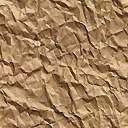 